Spectacular spectrumL.O. To know what is meant by the ‘visible spectrum’.L.O. To be able to make my own colour wheel and explain what it shows us about light.1. Use the instructions below to make your own colour wheel.Before you test your colour wheel make your own prediction. What do you think will happen when you spin it? Remember to use ‘comparatives’ or ‘superlatives’ and include scientific vocabulary in your prediction e.g. faster, slower, visible spectrum, spin, eyes, combines, colour, white etc.I predict that __________________________________________________________________________________________________________________________________________________________________________________________________________________________Now test it!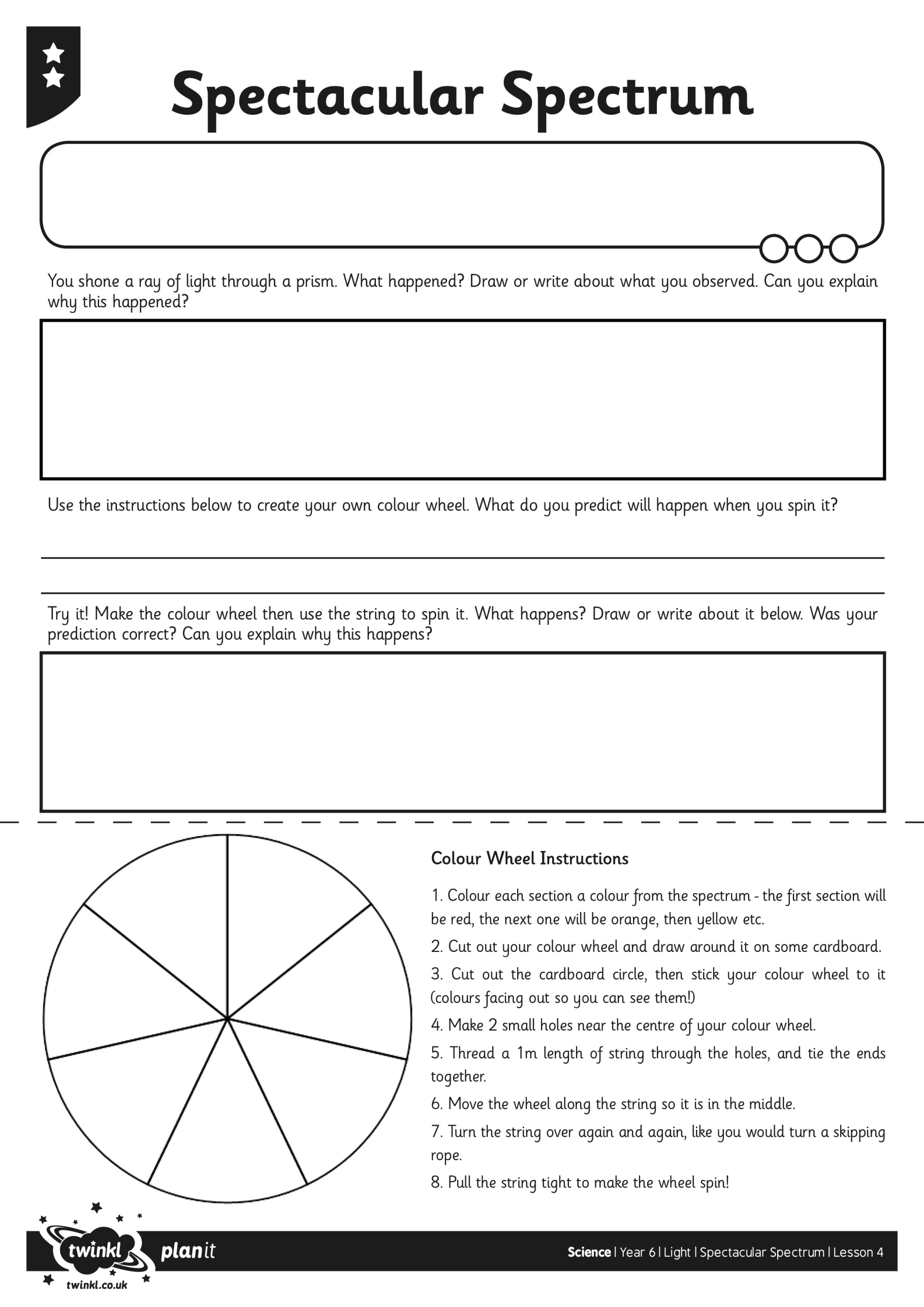 What happened? Draw a labelled diagram to show your investigation. What did you observe? Explain using scientific vocabulary what was happening. Use the word bank below to support your ideas. Was your prediction correct?_________________________________________________________________________________________________________________________________________________________________________________________________________________________________________________________________________________________________________________________________________________________________________________________________________________________________________________________________________________________________________________________________